Образовательный минимум Тренировочный вариант с ответамиРешением неравенства с одним неизвестным х называют такое число х0, при подстановке которого в неравенство вместо х получается верное числовое неравенство.Решить неравенство – значит найти все его решения или доказать, что их нет.Преобразования при решении неравенств:Члены неравенства можно переносить с противоположными знаками из одной части неравенства в другую.В неравенстве можно приводить подобные члены.При умножении (или делении) неравенства на положительное число знак неравенства сохраняется.При умножении (или делении) неравенства на отрицательное число знак неравенства меняется на противоположный.Алгоритм решения  линейных неравенств с одной переменной.Раскрыть скобки.Перенести  слагаемые с переменной в левую часть неравенства, а числа – в       правую часть, меняя знак переносимого слагаемого на противоположный.Привести подобные слагаемые.Разделить обе части неравенства на коэффициент при переменной.Изобразить множество решений неравенства на координатной прямой.Записать ответ в виде числового промежутка.Для того чтобы решить систему линейных неравенств, надо решить каждое неравенство этой системы, а затем найти общую часть (пересечение) полученных множеств решений – она и будет множеством всех решений данной системы.Неравенство вида ax2+bx+c>0, ax2+bx+c<0, ax2+bx+c0, ax2+bx+c 0, где a, b, c-числа, а0, называют квадратным неравенством с одним неизвестным. Алгоритм решения квадратных  неравенств с одной переменной.Практическая частьРешите неравенства4х-8<-2x+104x+2x<10+86x<18x<3Ответ: (-;3)-5x-4<3x-2-5x-3x<-2+4-8x<2x>-0.25Ответ: (-0,25;+) x2 + 4x– 21 ≥ 0x2 + 4x– 21 = 0x1= -7; x2= 3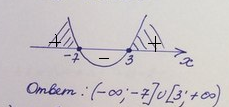 Образовательный минимум Тренировочный вариант без ответовРешить неравенство – Преобразования при решении неравенств:Члены неравенства можно …В неравенстве можно ...При умножении (или делении) неравенства на положительное число …При умножении (или делении) неравенства на отрицательное число …Алгоритм решения  неравенств первой степени с одной переменной....………………….Для того чтобы решить систему линейных неравенств, надо …Неравенства вида …. где a, b, c-числа, а0, называют неравенством второй степени с одним неизвестным. Алгоритм решения  неравенств второй степени с одной переменной.…………Практическая частьРешите неравенства3-2x>15x2 +6x-11 < 03x2 – x+ 1 > 0.Четверть1ПредметАлгебраКласс9Привести неравенство к стандартному виду.Найти дискриминант квадратного трехчлена3.Если дискриминант D0, тонайти корни квадратного трехчлена. Нанести найденные корни на числовую прямую Изобразить эскиз графика y= ax2 + bx + с относительно оси оХ. Определить на каких промежутках оси оХ ординаты графика положительны (отрицательны) Записать в ответ промежутки в соответствии со знаком неравенства.Если дискриминант D<0, тоизобразить эскиз графика y= ax2 + bx + с Определить знак ординат графика Записать ответ в соответствии со знаком неравенства.Четверть1ПредметАлгебраКласс9